SchoolondersteuningsprofielVSO De Rank ZML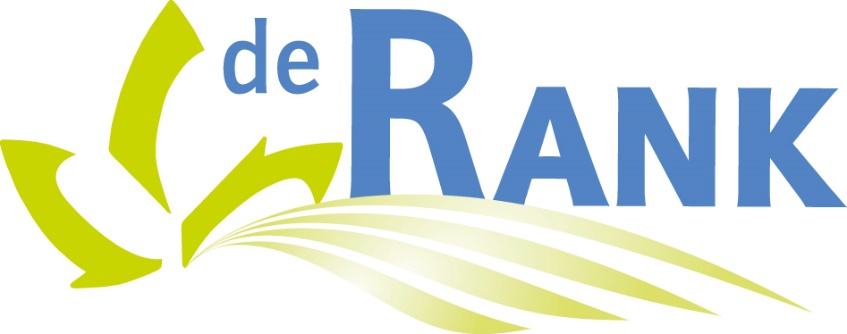 InhoudsopgaveInleidingIn dit schoolondersteuningsprofiel beschrijft VSO De Rank de mogelijkheden voor het bieden van passend onderwijs aan leerlingen met specifieke zorgbehoeften. Wat kunnen wij nu realiseren? Hoe willen we ons als school ontwikkelen? De Rank heeft naast een maatschappelijke opdracht vanuit de identiteit ook een opdracht vanuit een beginsel. Dit beginsel ligt voor ons vast in het Woord van God, de Bijbel. Vanuit dit beginsel geven we inhoud aan onze maatschappelijke opdracht.Onze onderwijsvisie sluit aan bij de principes van ‘betekenisvol leren’. Voor onze leerlingen is het belangrijk dat ze betekenis kunnen geven aan de dingen die geleerd moeten worden. Daarbij is het leren gericht op het toekomstig functioneren in de maatschappij. De leerling krijgt daarbij een steeds duidelijker beeld van zijn mogelijkheden of wat hij daar mee wil. Na plaatsing van een leerling wordt een Ontwikkelingsperspectief opgesteld en start de transitiebegeleiding:  het proces van keuzes maken en gezamenlijk bepalen waar je naar toe gaat bij de transitiegebieden Werken, Wonen en Vrije tijdsbesteding.Op De Rank bieden we onderwijs op maat! In gesprek met ouders/verzorgers zoeken we naar ‘antwoorden’ op de zorg- en onderwijsbehoeften van de leerlingen. Dit is in soms een proces van ‘vallen en opstaan’, waarbij de veiligheid van alle betrokkenen en een gevoel van competentie bij de leerling belangrijk zijn!
Er is echter wel een grens tussen onderwijs en zorg! Bij het vaststellen van die ondergrens zoeken we gezamenlijk naar antwoorden op de vraag of een leerling daadwerkelijk gebaat is bij functioneren in een onderwijsomgeving? Kan de leerling daarnaast op een veilige en verantwoorde manier functioneren in een schoolse omgeving? 
De groepsleiding is de spil in de ondersteuning. Zij verzorgen het onderwijs aan de leerlingen en onderhouden de contacten met ouders/verzorgers. De inzet van materialen en methoden, maar ook een cyclus voor de leerlingenzorg helpt hen om hun werk te doen. Dit noemen we de Basisondersteuning. Daarnaast kunnen we Extra ondersteuning inzetten als er individuele vragen zijn over het leren, de lichamelijke zorg en/of het gedrag.Bij de Ondersteuningstoewijzing is de afgegeven Toelaatbaarheidsverklaring (TLV) de belangrijkste indicator. In gesprek met ouders/verzorgers wordt afgestemd wat de school nog meer nodig heeft om goed onderwijs aan de leerling te kunnen geven. Daarbij maken we gebruik van onze interne- en externe expertise.De Rank biedt een brede Basis- en Extra ondersteuning aan. Als school blijven we ontwikkelen! Het omgaan met moeilijk verstaanbaar gedrag is daarbij een speerpunt voor ons: Hoe bieden we een onvoorwaardelijke  ondersteuningsrelatie aan onze leerlingen? Op welke manier zorgen we voor een betekenisvol dagprogramma? Hoe focussen we niét op het probleemgedrag?
Voor de komende periode ligt onze ambitie op het leren volgen van de sociaal-emotionele ontwikkeling van onze leerlingen en het verbreden van onze kennis waardoor we in gesprek met alle ouders/verzorgers van leerlingen met specifieke zorgbehoeften een geschikte onderwijs- en/of zorgplek kunnen realiseren.Dit schoolondersteuningsprofiel is opgesteld door de Commissie van begeleiding van De Rank. 
Het is goedgekeurd door het Bestuur en de MR.Algemene gegevensContactgegevensBezoekadres VSO:
Dorpsstraat-Oost 3a
2991 CR Barendrecht
0180-611077Postadres VSO:
Postbus 374
2990 AJ BarendrechtWebsite:
www.derankzml.nl Onderwijsvisie/schoolconceptDe Rank is een school voor SO en VSO in Barendrecht en biedt onderwijs (op maat!) aan leerlingen die extra ondersteuning nodig hebben. Wij zijn er voor leerlingen vanuit onze reformatorische achterban en voeren een open toelatingsbeleid, weliswaar na een officieel aanmeldingsgesprek.Kengetallen OndersteuningBasisondersteuningDe manier waarop de Basisondersteuning vormgegeven wordt, staat beschreven in de schoolgids, met name in het hoofdstuk over het onderwijs (hoofdstuk 2).
Onderstaande items zijn in ieder geval van belang om kennis van te nemen:Triple-C, paragraaf 2.2Het Ontwikkelingsperspectief, paragraaf 2.6De klassen, paragraaf 2.8Stage en transitie, paragraaf 2.10Portfolio, paragraaf 2.11Leerlingenzorg, paragraaf 2.12Logopedie, paragraaf 4.3Meldcode huiselijk geweld en kindermishandelingMonitoring veiligheidsbeleving van de leerlingenExtra ondersteuningDaarnaast kunnen we Extra ondersteuning inzetten ter ondersteuning van het leren, de lichamelijke zorg en/of het gedrag. Daarvoor worden personen en/of middelen ingezet.
Onderstaande items, inclusief een korte beschrijving, geven -alfabetisch- inzicht over de ondersteuning.OndersteuningstoewijzingAls ouders/verzorgers contact opnemen met De Rank voor een kennismaking wordt gezamenlijk nagedacht over de mogelijkheden en grenzen voor een aanmelding bij De Rank.
De school onderzoekt aan de hand van de landelijke én de eigen criteria wat de mogelijkheden voor plaatsing zijn en welke aanvullende ondersteuning noodzakelijk is.Als blijkt dat met een gewone ZML-toelaatbaarheidsverklaring onvoldoende tegemoet kan worden gekomen aan de onderwijsbehoeften van de leerlingen, kan een aanvullende verklaring worden aangevraagd bij het samenwerkingsverband. Afhankelijk van de zorgvraag van de leerling kan dat een EMB-A, EMB-B of EMB-C toelaatbaarheidsverklaring zijn. ExpertiseInterne expertiseLogopedist, ambulant begeleiderExterne expertiseOrthopedagoog, fysiotherapeut, ergotherapeut, jeugdarts, maatschappelijk werker, ambulant begeleiderProfessionaliseringTeamleden van De Rank zijn dagelijks professioneel met hun passie (hun werk) en hun vak bezig. Om de benodigde vakkennis up to date te houden volgen collega’s jaarlijkse verschillende trainingen en cursussen. De hoofdlijn van deze schoolontwikkeling is vastgelegd in ons Schoolplan waarin onze (jaarlijkse) ontwikkelingen worden beschreven.Grenzen aan de ondersteuningBij het vaststellen van de grens tussen onderwijs en zorg wordt gezamenlijk naar een antwoord gezocht op de volgende vragen? 
> Is de leerling daadwerkelijk gebaat is bij een onderwijsomgeving? 
> Kan de leerling op een veilige en verantwoorde manier functioneren in een schoolse omgeving?
Bij het gesprek wordt interne- en externe expertise betrokken.
Dit zal bij iedere complexe zorgvraag maatwerk zijn!ConclusiesConclusiesDe Rank  biedt een brede ondersteuning aan passend bij het voorgezet speciaal onderwijs, zoals hierboven verwoord. Op diverse aspecten van de ondersteuning is verdieping mogelijk. We zijn immers nooit te oud om te leren en ons onderwijs ontwikkelt zich voortdurend. Deze verdieping in ons Schoolplan verwoord.. Teldatum 1-102016-20172017-20182018-2019Totaal aantal lln.748086Aantal lln. VSO ZML454749Aantal lln. VSO EMB243036Aantal lln. VSO MG4Aantal lln. VSO LG111Ambulante begeleidingInzet van ambulante begeleiding ten behoeve van leerlingen met een specifieke zorgvraag, oa visus en epilepsie.ErgotherapieAanpassing van hulpmiddelen en meedenken met de prikkelverwerking van de leerlingen.FysiotherapieBehandelingen die het onderwijsproces en het volgen van onderwijs ondersteunen, worden onder lestijd aangeboden.IVIO-examenbureauLandelijk genormeerde (deel-)examens bij de hoofdleergebieden Rekenen en Schriftelijke taal. Leerlingen in de hoogste leerroute worden hiervoor getraindJob-coachingDe inzet van een job-coach ter ondersteuning ter ondersteuning van de laatste fase van het stage- en transitietraject voor leerlingen in de hoogste leerroute.Multi-disciplinair overlegPeriodiek overleg tussen ouders/verzorgers, groepsleiding, interne- en externe betrokkenen.Nederlands met gebarenDe groepsleiding gebruikt ter ondersteuning van de communicatie gebaren.OZAIn gesprek met gemeente, ouders/verzorgers en school wordt een onderwijs-zorgarrangement vastgesteld, waarbij de leerling naast schooluren ook zorguren buiten de schoolsetting doorbrengt.VCA, SWBLandelijk geldende veiligheidscertificaten. Wordt aangeboden aan leerlingen met uitstroombestemming Arbeid.ZorgondersteuningIndividuele ondersteuning van leerlingen met een specifieke zorgbehoefte.